Item 6UNF Student Life and Facilities Committee January 17, 2012Issue	Student Conduct CodeProposed Action	ApprovalBackground InformationThe purpose of this item is to present to the Board of Trustees amendments to the Student Conduct Code. Significant changes are:In Section (E), the titles were changed to the highlighted categories of violations to identify the violations as violations of behaviors.In Section (E) 1.2 a change was made so that language would be consistent with our Sexual Harassment and Equal Opportunity and Diversity regulations.In Section (E) 4.0 a change was made so the language was consistent with our Weapons and Destructive Devices on Campus Policy.Section 1.2(g) was added because of the new requirements of Title IX that require universities to provide victims of sexual assault, sexual battery and related acts to have the ability to appeal a decision reached through the Student Conduct process.Supporting DocumentationStudent Conduct CodeNOTICE OF AMENDED REGULATIONDecember 2, 2011DEPARTMENT OF EDUCATIONDivision of Universities University of North FloridaREGULATION TITLE:Student Conduct CodeREGULATION NO.:5.0010RSUMMARY:In Section (E), the titles were changed to the highlighted categories of violations to identify the violations as violations of behaviors. In Section (E) 1.2 a change was made so that language would be consistent with our Sexual Harassment and Equal Opportunity and Diversity regulations. In Section (E) 4.0 Change was made to this section so that the language was consistent with our Weapons and Destructive Devices on Campus Policy. Section I. 2 (g) was added because of the new requirements of Title IX that require universities to provide victims of sexual assault, sexual battery and related acts to have the ability to appeal a decision reached through the Student Conduct process.FULL TEXT:The full text of the amended regulation being proposed is attached.AUTHORITY:Resolution of the Florida Board of Governors dated January 7, 2003 and Florida Statutes 1006.60 and Florida Board of Governors Regulation 6.0105.UNIVERSITY OFFICIAL INITIATING THE PROPOSED REVISED REGULATION:Mauricio M. Gonzalez, Vice President, Student and International Affairs.INDIVIDUAL TO BE CONTACTED REGARDING THE PROPOSED REVISED REGULATION:Stephanie Howell, Paralegal, Office of the General Counsel, showell@unf.edu, phone (904)620-2828; fax (904)620-1044; Building 1, Room 2100, 1 UNF Drive, Jacksonville,FL 32224.Any comments regarding the amendment of the regulation must be sent in writing to the contact person on or before December 16, 2011, to receive full consideration.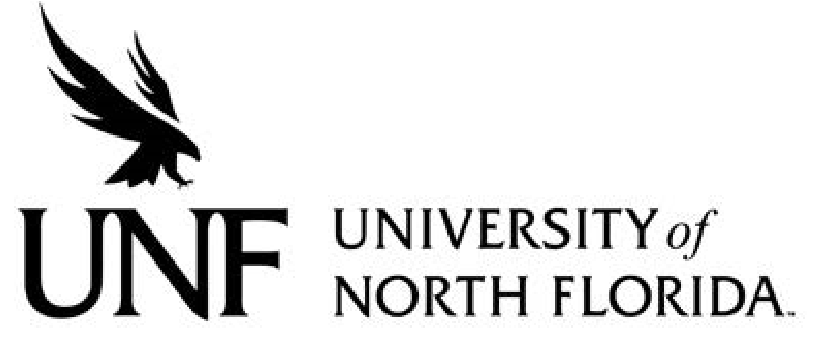 Regulation Number: 	Effective Date:  		Revised Date: Subject: Responsible Division/Department: Check what type of Regulation this is: New Regulation Revision of Existing Regulation Repeal of Existing RegulationReaffirmation of Existing Regulation STATEMENT OF REGULATIONContentsIntroductionScopeAuthority	H. ProceduresDefinitions	I. Victim’s Rights in the Conduct ProcessViolations	J. SanctionsImmediate Suspension	K.  AppealsUniversity Housing Removal	L.   RecordsIntroductionThe University of North Florida is committed to values that promote the welfare and positive transformation of individuals, communities, and societies. We value: the pursuit  of truth and knowledge carried out in the spirit of intellectual and artistic freedom; ethical conduct; community engagement; diversity; responsibility to the  natural  environment; and mutual respect and civility. The Student Conduct Code is designed to promote responsible behavior for all students consistent with the values and welfare of the UNF community. In order to function effectively and to provide a climate in which all   members can fulfill their personal, social, and academic obligations, the University has established this Code for defining behavioral rights and responsibilities within this community. The responsibility for this Code shall be administered  through  the Division of Student Affairs.ScopeThe University of North Florida’s jurisdiction regarding discipline of any student or  student organization  under this Student Conduct Code extends to  conduct that occurs  both on UNF premises and anywhere off-campus that may adversely affect the University community.The right of all students to seek knowledge, debate ideas, form opinions and freely express their ideas is fully recognized by UNF. This Student Conduct Code applies to student conduct and will not be used to discipline the lawful expression of ideas.The processes for adjudicating violations of State and Federal law and the Student Conduct Code are separate and are pursued independently of one another.AuthorityAuthority for student discipline ultimately rests with the University President. The President delegates this authority to the Vice President for Student and International Affairs, or his designee. The Vice President may take direct jurisdiction of any case.The Vice President for Student and International Affairs (or designee) also has the authority to notify the person listed on the student’s emergency contact (or other appropriate person) in case of an emergency involving that student.All internal fraternity and sorority council   conduct matters will be reviewed  by the Office of Fraternity and Sorority Life and may be handled in consultation with the Student Conduct Office. Following the review by the Office of Fraternity and Sorority Life, organizations may be subject to further assessment by the Office of Fraternity and Sorority Life (with or without assistance from any pertinentNational Headquarter), referred to the organization’s pertinent council for judicial review and/or action, or referred to the Student Conduct Office.All registered and non-registered student organizations, including those reporting through Club Alliance, an agency of Student Government, will be subject to the Student Conduct Code.All matters where discipline is administered under the University conduct system through the Student Conduct Office, the Office of Fraternity and Sorority Life - and/or decisions of respective fraternity or sorority council judicial boards, Student Housing and /or Club Alliance, an agency of Student Government, may  be appealed to the Vice President for Student and International Affairs (or designee).DefinitionsStudent. For purposes of the Student Conduct Code, the term “student” is defined as any person who is currently admitted and/or enrolled in classes at UNF or maintains student status based on the Continuous Enrollment Policy. UNF defines continuous enrollment as being enrolled in classes at UNF without a break of   three or more consecutive semesters. Also included in this definition are individuals who have been enrolled in classes and continue to be associated with the University because they have not completed the course or program requirements in which they were enrolled. In cases of dual enrollment,jurisdiction over a student’s conduct will be determined in consultation with appropriate officials at the student’s other institution. The term “student” also means any student organization that is affiliated with the University.Guest. The term “guest” means any person visiting campus who is not affiliated with the University. Students may be held responsible for the actions of their guests.Non Student Resident - The term “non-student resident” refers to an individual who resides in UNF Housing pursuant to a housing agreement but is not a student or a guest as defined in this Code. Such individuals will not be subject to the procedures set forth in the Student Conduct Code but instead will be required to comply with the procedures adopted by University Housing for addressing violations of its resident requirements.University Community. The term “University community” means any person who is a student, faculty member, University official, or any other person employed by the University or a guest of the University.5	On-Campus. The term “on-campus” means all land, buildings, facilities and other properties (including equipment and vehicles) in possession of or owned, used or controlled by the University, including adjacent streets, sidewalks and parking  lots.University Official. The term “University official” means any person employed by the University to perform assigned teaching, research, administrative, professional or other responsibilities. University Police also fall under this definition.Charge. The term “charge” refers to the written notice given to a student that contains the reported violation of the Student Conduct Code which the student will be required to answer. (Please refer to Section H, Procedures.)Charged Student. The term “charged student” means any student who has been formally charged with an alleged violation of the Student Conduct Code.Advisor. The term “advisor” means any one person chosen by the charged student or the alleged victim to assist him/her throughout the disciplinary process. While an advisor may assist a student she/he may not speak on the student’s behalf or otherwise take an active role in the student conduct process.Hearing Body. The term “hearing body” in  this  Code means any person  or persons authorized by the Vice President for Student and International Affairs to conduct hearings to determine whether a student has violated the Student Conduct Code. This includes individuals serving as a Hearing Administrator or individuals serving on a Hearing Panel.Responsible The term “responsible” means the information presented in the student’s charge letter and all information reviewed at any hearing as a whole, indicates that it is more likely than not that the student committed the violation that they have been required to answer.Policy. The term “policy” means an adopted policy of the University as found on the Official UNF Website http://www.unf.edu/unfinfo/policies-regs/.Regulation. The term “regulation” means the adopted regulations of the University as found on the Official UNF Website http://www.unf.edu/unfinfo/policies-regs/.Hearing Administrator. Any individual assigned to hear conduct cases by the Vice President for Student and International Affairs. A Hearing Administrator also serves as a facilitator in panel hearings.Conduct Review. The initial meeting between a Charged Student and the Hearing Administrator where the student will be advised of the charges against him/her as discussed in the charge letter and where the student will be advised of his/her  rights in the Student Conduct process including his/her rights at a subsequent Individual or Panel Hearing. Individual Hearing. A conduct hearing where a charged student meets  individually with a Hearing Administrator who reviews the reported charges against the student and all other relevant information to determine whether a charged student is “responsible” or “not responsible,” for the charge(s) he/she has been required to answer.Panel Hearing. A conduct hearing where individuals drawn from a pool of  students, faculty and staff authorized by the Vice President of Student and International Affairs who have been trained to hear conduct cases and make decisions related to reported violations of the Student Conduct Code. The panel hearing members, which shall consist of at least 50% students, review information and determine whether a student is “responsible” or “not responsible” for the charges that they have been required to answer.Panel Appeal Hearing. A panel consisting of at least 50% student representation convened to hear an appeal of a student’s Immediate Suspension by the Vice President for Student and International Affairs. (Please refer to Section F, Immediate Suspension.)Sanction.  The term “sanction” is defined as the University’s educational  response to address student behavior where a student has been found responsible for violations of the Student Conduct Code. Sanctions will be determined by the Vice President of Student and International Affairs (or designee) after his/her review of the Hearing Body’s decision that a student is responsible for the reported conduct charges he or she has been required to answer.Appeal. The term “appeal” is defined as a student’s ability to have the Vice President of Student and International Affairs (or designee) review the Hearing Body’s finding that the student is responsible for the reported violations of the Student Conduct Code that they were required to answer as well as the sanction that the student has been provided. The Vice President of Student and International Affairs will assign someone tohear the appeal other than the person who initially heard the case. Class days. The term “class days” is defined as days when either classes or final exams are officially scheduled by the University, with the exception of Saturdays and Sundays.Disciplinary Hold. A “disciplinary hold” is one placed on a student’s University record by the Vice President for Student and International Affairs, or designee, that prohibits the student from conducting business with the University (i.e., registering for classes, obtaining transcripts, etc.).ViolationsListed below are categories of violations of the Student Conduct Code Within each category, behaviors or actions are described that constitute violations of the Code. In addition to direct violations of the Code, students who aid, abet, incite, or attempt to commit prohibited behaviors or actions described below will be considered to have violated the Student Conduct Code:Sexual MisconductUnwelcome sexual conduct, which includes, but is not limited to, exposure of one’s sexual organs or    or other physical acts of a sexual  nature that	    would reasonably be offensive to others. Unwelcome conduct of a sexual nature that is severe, persistent or pervasive so as to limit or deny a student’s ability to  participate  in  or benefit from an academic program, event or activity or to otherwise participate in campus life.  Voyeurism: to trespass, spy, eavesdrop or otherwise invading the privacy	    of another for the purpose of personal sexual arousal.EndangermentPhysical violence towards another person or group.The threat of physical violence towards another person or group.Action(s) that endanger the health, safety, or well being of another person or group.Action(s) that endanger one’s own health or safety.Interference with the freedom of another person to move about in a lawful manner.HarassmentAction(s) or statements that threaten harm or reasonably intimidate another person causing them fear for their safetyActs that invade the privacy of another person.To follow or otherwise contact another person repeatedly (e.g. – Stalking) or to take deliberate and repeated actions toward another so as to put a reasonable  person in fear for their life  or personal safety	.Sexual Harassment (as defined in the  University’s Sexual Harassment	 regulation).Possession of Weapons and  Destructive Devices 	                                                        Possession or use of any object classified as a weapon, firearm or other destructive device in Section 790.001, Florida Statutes, is prohibited on any University or University-controlled property. Prohibited objects as defined by this statute include, but are not limited to, destructive devices such as firearms, bombs, grenades, rockets, explosives and non-lethal weapons such as pellet guns, knives (other than a common pocketknife, plastic knife, or blunt-bladed table knife), metallic knuckles, slingshots, billies, tear gas guns, chemical weapons or other objects defined in Section 790.001 that can cause the destruction of life or infliction of injury. For further guidance on this issue please see the University’s policy regarding Weapons on Campus located on the President’s webpage at: http://www.unf.edu/president/policies_regulations/14- Miscellaneous/14_0080P.aspxHazingAny group or individual conduct or activity in violation of UNF’s Anti- hazing Policy.ArsonArson is the willful or malicious act of setting or causing fire to property.Misuse of Fire Safety Devices or Failure to follow Fire Safety DirectivesInappropriate activation of any emergency warning equipment or the false reporting of any emergency.Removal, damage, or tampering with fire safety or any emergency warning equipment.Failure to evacuate a University building or facility when a fire alarm is sounded or when directed to leave the building by an authorized University representative.6.3	Arson: setting or causing a fire.Possession of Illegal Drugs and/or Misuse of MedicationRefer to the University’s Alcohol and Other Drugs Policy which is located in the Student Handbook and on the Official UNF Website at http://www. unf.edu/unfinfo/policies- regs/.Possession or use of illegal drugs including use of prescription drugs  where the individual possessing or using the drugs is not the individual for whom the prescription drugs were lawfully prescribed.Possession or use of drug paraphernalia.Distribution, delivery, and/or sale of illegal drugs or prescription drugs, where the person distributing, delivering and/or selling the prescription drugs is not the person to whom the medication was lawfully prescribedConspiracy to distribute, deliver and/or sell illegal drugs.Misuse of one’s own prescription medication.Prohibited Use of AlcoholRefer to the University’s Alcohol and Other Drugs Policy of which is located in the Student Handbook and on the Official UNF Website at: http://www.unf.edu/unfinfo/policies-regs/.Possession, use and/or consumption of alcohol when under the legal drinking age as defined by law.Dispensing, selling, and/or supplying alcoholic beverages to an individual who is under the legal drinking age as defined by law.Use or possession of beer kegs, party balls, and/or other common sources of mass volume alcohol on campus, with the exception ofUniversity	approved functions.Possession of open containers of alcohol or consumption of alcohol in non-approved public areas.Public intoxication: observable disruptive behavior resulting from excessive consumption of alcoholic beverages (to be determinedby physical observation or BAC test, if available).Violating other University or Housing policies while under the influence of alcohol. Students who choose to drink alcohol will be held fully responsible for their behavior while under the influence of alcohol.Misrepresenting or misstating one’s age or using altered identification in order to prove legal drinking age.Devices designed for the rapid consumption of alcohol such as beer bongs and funnels.Prohibited Use of Tobacco(Refer to the Tobacco Procedure section of the Student Handbook).Smoking or using smokeless tobacco  in any campus building (including  the residence halls).Improper disposal of cigarettes.Smoking in a non-designated area.GamblingEngaging in an unlawful game of chance for money or for anything of value on University premises (including the residence halls) or at any non- sanctioned affair sponsored by a student or student organization.	Placing an unlawful wager on a University or non-University team or organization in a competition, with a direct influence in the success of the competition.Misuse of Computers and TechnologyTheft or other misuse of computer resources in violation of the University’s Responsible Use of Computing and Information Technology Services Policy (which can be found at http://www.unf.edu/anf/its/polproc/Responsible_Use_of_Comp.aspx) including, but not limited to:Unauthorized entry into a file, to use, read, or change the contents, or for any other purpose.Unauthorized transfer of a file.Unauthorized use of another individual’s identity or password.Use of computing facilities to interfere with the work of another student, faculty, or staff member of the University.Use of computing facilities or technology to send or receive deemed to be unlawful such as child pornography or other illegal material.Use of computing facilities or services which interferes with the normal operation of the University system.Altering, destroying, disclosing, or taking information resource property (including data, programs, and supporting documents) as well as modifying equipment or supplies without proper authorization.Using the UNF computing system/services for any illegal activity such as hacking.Misuse of Vehicles and Transportation Devices.(Refer to the University’s regulation entitled Prohibited Uses of Non-Motorized Vehicles).13.0	Riding Skateboards, Roller-skates, Roller-blades, bicycling, and other similar transportation devices in prohibited areas (including, but not limited to, covered walkways, parking garages, and interior building spaces).Disruptive BehaviorFailure to comply with an instruction from a University official or with the lawful order of any non-University law enforcement official.Violations that occur by a guest on campus. Students hosting guests are	 responsible for their guests while they are visiting the university   community, and may be held accountable for the actions of their guests.Commercial solicitation on campus without prior approval from University officials.Acts that disrupt the  University disciplinary process, including attempting  to coerce or influence a person in order to discourage theirparticipation in any disciplinary proceeding.Any act that deliberately causes a reasonable person false alarm.Conduct that is meant to be done in humor or in jest, but results in a loss,	inconvenience, or otherwise damages the property or well being of another. r Conduct that threatens, or endangers the safety or well-being of another	   Lewd or other unlawful conduct	Identification/FalsificationPossession or use of falsified or altered identification.Permitting another person to use his/her identification.Inappropriate use of another person’s identification.Failure to show proper identification to a University official (Students are required to carry their  student identification card while on campus. Refer  to the Student Handbook).Forgery, alteration, or misuse of identification.The furnishing of false or misleading information to a University official or others, and/or withholding required information from University officials or others.Misuse, alteration, or forgery of any documents, records, keys, or property.Impersonation or misrepresentation. Acting on behalf of another person, group, or the University without authorization or prior consent.Vandalism or TheftDamage or destruction of public or private property.Attempted damage, destruction, or theft of public or private property.Theft: knowingly and without authorization removes or uses the property or services of the University or of another person, company or organization.Possession or sale of property or services that are known to have been stolen.Participation17.0	Involvement in any violation as outlined by the Student Conduct Code.  This includes failure to remove oneself from the incident or area where the violation is being committed.Disregard for the Conduct SystemFailure to obey a Hearing Body directive(s) or order(s).Improper actions during a conduct hearing.Failure to respond to a request to appear before a Hearing Body when notified to do so.Knowingly withholding, falsifying, or misrepresenting information before a Hearing Body.Violation of the terms of the Hearing Decision.Unauthorized Entry or Use of University FacilitiesUnauthorized entry into any University building, office, or facility.Unauthorized use of any University facility or equipment.Conspiracy20.0	Planning alone or with others to commit violations of the Student ConductCode.Violations of UNF Regulations, Policies, Rules, Guidelines or Related RequirementsThis section includes, but not limited to, requirements for student behavior contained in the Student Handbook or official regulations and policies which can be located on the University Board of Trustees and/or President’s webpage.Violation of the Residential Housing rules, guidelines or requirements.Violation of the rules, guidelines or requirements established for fraternities and sororities as administered by the Office of Fraternity and Sorority Life.Violation of the UNF Student Club & Advisor Handbook rules, guidelines or requirements.Violation of Information Technology Services Policies and Procedures.Violation of University rules, guidelines or requirements directly related to departments, organizations, or clubs.Violation of any other University regulations, policies, rules, guidelines or requirements.Violation of Criminal LawAny student who is convicted and/or charged with a criminal offense, other than a misdemeanor traffic offense, may be subject to disciplinary action under the Student Conduct Code separately from any legally- imposed fine, penalty or prison sentence.Any student who is convicted and/or charged with a criminal offense, other than a misdemeanor traffic offense, has a duty to self-report the situation, in writing, to the Vice President for Student and International Affairs within 30 days of being charged with the crime. The Vice President for Student and International Affairs (or designee) will review the alleged criminal conduct with the student to determine whether she or he should be exempt from further sanctions under the Student Conduct Code. Note: Failure for a student to self-report being convicted  and/or charged with a criminal offense, other than a minor traffic offense, after 30 days of being charged with a criminal offense constitutes grounds for immediate suspension or expulsion from the University.Immediate SuspensionIn certain circumstances involving a student’s actions that may affect the safety, health,    or general welfare of the student or University community, (including, but not limited to violations of drug possession and/or intent to distribute, sexual  misconduct,  endangerment, harassment, and weapons possession) the Vice President for Student andInternational Affairs may impose an immediate University suspension prior to the  student’s hearing with a hearing body. An immediate suspension means a student cannot  be on University property, cannot attend classes, and cannot use University facilities.An immediate suspension requires the student be notified in writing. Notice may be delivered to any campus location if prior attempts to notify the student at his/her residence fail.The student has the opportunity for an immediate suspension appeal, within three class days of the student’s receipt of the notice of suspension, regarding whether the immediate suspension should continue until a regular hearing pursuant to Student Conduct procedures is held on the actual violations of the Code. The date of the immediate suspension appeal may be extended beyond three class days if both parties agree that the suspension appeal should be held at a later date. The appeal hearing may occur in one of two ways: (1) a panel appeal hearing; or (2) a hearing directly with the Vice President for Student and International Affairs (or designee).  However, based on a review of the issues the Vice President for  Student and International Affairs (or designee), at his/her sole discretion, may determine that it is in the best interests of both the student and the University that an immediate suspension appeal should proceed to a panel. The appeal must be based on one of the following:An egregious error pertaining to the student’s involvement.Contention that the violation, even if proven, does not pose a threat to the safety, health, or general welfare of the University community and thus does not warrant a suspension.A panel may consist of any number of individuals as long as it maintains 50% representation from the student population. The decision resulting from the panel appeal hearing is final.Formal disciplinary charges will normally be filed at the completion of all investigations or as soon thereafter as possible.Student organizations may be suspended by the Vice President for Student and International Affairs in circumstances involving actions related to that group that may affect the safety, health, or general welfare of its members, the University community, or others. The affected group has the right to a prompt administrative appeal hearing as described in subsection 2 above. An immediate suspension of a student organization means all activities, programs,  social  events, funding requests, and budget expenditures are suspended. One exception is that fraternities and sororities may be allowed to conduct business meetings provided they notify and receive permission from the Office of Fraternity and Sorority Life in advance and the meeting is attended by an advisor recognized by the University.Removal from University HousingA student resident may be immediately removed from his/her University Housing assignment, have their housing contract cancelled and be prohibited from visiting the housing areas prior to the student’s conduct hearing with a hearing body. The Vice President for Student and International Affairs, or designee, must approve any such removal of a student as described in this section.ProceduresThe procedures implemented by this Code will be consistent with all appropriate rights accorded to students in university disciplinary decisions.Charges. Reports should be submitted to either law  enforcement  or  the appropriate administrator within 180 days of the discovery of a possible violation of the Student Conduct Code, except in extraordinary cases (e.g. hospitalization of a student). A review of possible charges may be initiated in the following ways:Receipt of a police report, either initiated by the police or filed by any person or entity (including University departments, offices, officials, staff, faculty, students, community members, etc.). Also included are reports requested of (or received by) another law enforcement agency.Any individual may provide a signed written statement to the Student Conduct Office. All information will then be reviewed by an appropriate staff member in the Student Conduct Office to determine whether Student Conduct Code charges will be filed or if alternative action is appropriate.Any information that comes to the attention of the University that is a violation of the Code of Conduct and has the potential to impact the safety and well-being of the University community may result in a student being charged with a Code of Conduct violation.Charge Letter. The charge letter given to any charged student will include the following:Sufficient detail to answer the reported charge(s) of violation of the Student Conduct Code, including sources of information that support the charge(s).Conduct review. Charged students will have an opportunity to attend a conduct review information session to resolve issues, adjust charges, and clarify rights and procedures. It is the student’s responsibility to schedule an appointment for a conduct review prior to the formal hearing.Students may waive the conduct review. The conduct review (or hearing, if student chooses to waive the conduct review) must be scheduledwithin 5 class days from the date on the notice or at the discretion of the Hearing Administrator. Information gathered at the conduct review will be used at the subsequent individual or panel hearing and can be shared accordingly. During the conduct review the student may review all materials to be used in his/hercase and subsequently have an opportunity to select the forum (individual or panel hearing) in which the case will be heard.However, the Hearing Administrator may determine that it is in the best interest of both the student and the University that a case be heard by a panel based on the seriousness of the violation or in the interest of   fairness. A hearing appointment will be scheduled at the conclusion of the conduct review (if a conduct review is chosen), and will be no sooner than 3 class days after the conduct review and generally no later than 14 class days after the conduct review at the discretion of the Hearing Administrator.If a student fails to schedule or attend a  conduct review, and five class  days have expired since the date of the notice, the student waives his/her right to a conduct review. At that time, a formal hearing (either individual or panel, which will be determined by the Hearing Administrator) may be scheduled in the student’s absence at the discretion of the Hearing Administrator. The student will be notified of date and time. If the student fails to appear at the scheduled formal hearing and failed to provide notice to this effect, the hearing will be held in the student’s absence and he/she may be charged with additional violations of	the Code.The charged student may be accompanied during the conduct review by an advisor of his/her choice. Students are required to  address  the hearing body in person, on their own behalf, although they may consult with their advisor during the conduct review. This consultation must take place in a manner that does not disrupt the proceedings. The advisor shall not speak on behalf of the student unless expressly authorized to do so by the   hearing body. If an attorney is to be the advisor, the charged student must notify the Hearing Administrator assigned to the case of the attorney’s name and address at least two class days prior to the conduct review. The advisor may be removed from the conduct review if it is determined that his/her presence is disruptive.NOTE: Holds. The Student Conduct Office may place a disciplinary hold on the records and registration of any student who fails to respond to a notice. Any pending disciplinary matters must be resolved prior to the awarding of any degree or certificate. Disciplinary notices will be sent to students electronically, using their Osprey e-mail account. If correspondence needs to be sent to an alternative address, the student’s permanent  address as contained in the University’s Student Records will be used.Hearing. There are two types of hearings, individual and panel hearings. Students may choose between an individual or panel hearing. However, the Hearing Administrator may determine that it is in the best interest of both the student and the University that a case be heard by a panel based on the seriousness of the violation or in the interest of fairness. When two or more individual cases stem from the same incident, those cases may be heard jointly if the students waive theright to individual hearings. In these situations, sanctions (if any) will be communicated separately. Hearings will follow these guidelines:All hearings will be fair and impartial.If a student waives a conduct review, either voluntarily or involuntarily (for example: fails to schedule and/or attend a conduct review) the Hearing Administrator will provide the charged student with a brief overview of the hearing and general conduct process before the hearing.A student charged with violation(s) will have the opportunity to present information on his/her behalf, including presenting witnesses and/or signed, written statements.The charged student may be accompanied during the hearing by an advisor of his/her choice. Students are required to address the hearingbody in person, on their own behalf, although they may consult  with their advisor during the hearing. This consultation must take place in   a manner that does not disrupt the proceedings. The advisor shall not   speak on	behalf of the student unless expressly authorized to do so   by the hearing body. If an attorney is to be the advisor, the charged student must notify the Hearing Administrator assigned to the case of the attorney’s name and address at least two class days prior to the hearing. The advisor may be removed from the hearing if it is determined that his/her presence is disruptive.A student may choose not to answer any and all questions posed by a hearing body. However, the University is not required to postpone disciplinary proceedings pending the outcome on any criminal prosecution. The Hearing Body may proceed with a hearing and base its decision on all available information.The student does not have the burden of proof regarding the charges that have been brought against him or her. The student will only be held responsible for the conduct charges they are called to answer if the information provided at the hearing, as a whole, shows that it is more likely than not that the student committed the violation they have been called to answer.In cases involving multiple students charged, information provided at one hearing may be used as evidence in the related case(s).Information obtained in a hearing may result in the adjustment of the original charges and sanctions may be imposed accordingly.Hearings. All Student Conduct hearings will be closed to the public and may include the person(s) bringing charges against a student, the charged student, advisors, Hearing Administrators, Residence Life staff (including RAs), alleged victim(s), and any witness who can give a firsthand accountof the incident. Witnesses may only be present during the time they are testifying.All hearing decisions will be communicated in writing to the charged student and will include the rationale, the hearing decision, and sanctions imposed (if applicable).Witnesses may be called by the University when necessary to support charges. Witnesses who appear may be questioned by the Hearing Administrator who will accept written questions from the charged student in accordance with the procedures set forth below. Witnesses, who have firsthand knowledge of the incident giving rise to the charge or the issues relating to it, may also be called by the charged student to an Individual or Panel hearing. Witnesses appear at hearings on a voluntary basis and cannot be compelled to attend a hearing.If the charged student fails to appear at the scheduled hearing after proper notice, the hearing may be held in the charged student’s absence.Prior records of disciplinary action, victim impact statements and  character witness statements are considered by the hearing body only in the sanctioning phase of deliberations. Past criminal convictions also may be considered if relevant to the proceedings.The hearing body’s determination of “responsible” or “not responsible” will be based solely on the information presented at the hearing.Types of Hearings. Two distinct types of hearings (individual and panel) are provided for by this Code.Individual Hearings:The Hearing Administrator does not automatically call witnesses to support the charges, although he/she may gather any additional information needed, including calling witnesses. The charged student will be informed of any additional information gathered by the Hearing Administrator and have an opportunity to review the information, if it is in document form, and respond to all information compiled by the Conduct Office at the hearing. The charged  student will have the opportunity to provide questions to  be asked adverse witnesses by submitting their questions in writing to the Hearing Administrator preferably within two class days prior to the Hearing. However, it is understood that unanticipated questions may arise based on the statements of a witness at a hearing. In such a scenario, the charged student may also provide written questions to the Hearing Administrator during the hearing who will have the sole discretion whether to pose any of the questions provided by the charged student to the witness. The charged student may call witnesses and present evidence. Only onewitness will be present at the hearing at a time and each witness will be dismissed by the Hearing Administrator after questioning.Will be no sooner than three class days from the conduct review (unless requested by the student), no later than fourteen class days,or at the discretion of the hearing Administrator.Will be recorded. This recording will serve as the official record ofAfter the hearing is concluded, the Hearing Administrator will determine whether the charged student should be held responsible for the charges that he or she has been required to answer. If the charged student is found responsible, the Vice President for Student and International Affair, or designee, will determine an appropriate sanction.A decision letter will be sent to the student within fourteen (14) class days from the conclusion of the hearing process. This time limit may be extended if necessary where additional consideration of evidence and deliberation is required by the Hearing Administrator. The	student will be informed (by phone, email, mail or in person) of the estimated duration of this extended time period.Panel Hearings:Witnesses may be called to provide information to support the charges. Charged students who wish to question witnesses will be given the opportunity to do so preferably by submitting their questions in writing two class days prior to the Panel Hearing to  the hearing Administrator. However, it is understood that unanticipated questions may arise based on the statements of a witness at a hearing. In such a scenario, the charged student may also provide written questions to the Hearing Administrator during the hearing who will have the sole discretion whether to pose any  of the questions provided by the charged student to the witness.Will be scheduled no sooner than three class days after notice is received by the charged student (unless a hearing is requested sooner).Will be recorded. This recording will serve as the official record of the proceedings.After the hearing is concluded, the Hearing Panel will determine whether the charged student should be held responsible for the charges that he or she has been required to answer. If the charged student is found responsible, the Vice President for Student andInternational Affair, or designee, will determine an appropriate sanction.A decision letter will be sent to the student within fourteen (14) class days from the conclusion of the hearing process. This time limit may be extended if necessary where additional consideration of evidence and deliberation is required by the panel. The student will be informed (by phone, email, mail or in person).The following order of presentation is recommended for use in Panel hearings. The hearing body may change the order ifnecessary:Presentation of charges.Opening statements (if any) by the University followed by the opening statement of the charged student.Presentation of evidence and witnesses by the University, followed by questioning of those witnesses. Only one witness at a time will be present at the hearing and each witness will be dismissed by the Hearing Administrator after questioning.Presentation of evidence and witnesses by the charged student, followed by questioning of those witnesses. Only one witness at a time will be present at the hearing and each witness will be dismissed by the Hearing Administrator  after questioning.Questions directed to the charged student by the hearing body.Closing statements (if any) by the University, followed by the closing statement (if any) of the charged student.Victim’s Rights in the Conduct ProcessVictim’s rights apply to the following types of cases (refer to Victim Services section of the Student Handbook):Sexual MisconductEndangermentHarassmentHazingVictims have the following rights regarding these types of violations:To have an advisor of the alleged victim’s choice accompany him/her  when presenting information to the hearing body and to any other relevant meetings held throughout the disciplinary process. An advisor, however, may not speak on behalf of the student or take any other active role in the conduct process.To submit a victim impact statement to the hearing body. If the charged student is found responsible for the charge(s), this information would be used only in the sanctioning phase of deliberations. If the charged student appeals the decision on the basis of severity of the sanction imposed, he/she will have the right to view the victim impact statement upon request.To have unrelated past behavior excluded from the hearing. The Hearing Administrator will decide if such information is unrelated. The past sexual history of the alleged victim is not usually considered relevant.To be present throughout the hearing, or portions thereof. This option will be offered only by the Hearing Administrator.To submit questions to the Hearing Administrator two class days prior to the hearing. The Hearing Administrator will then consider posing these questions to identified witnesses or the charged student. However, it is understood that unanticipated questions may arise based on the statements of an individual at a hearing. In such a scenario, if the victim is present she/he may provide written questions to the Hearing Administrator during the hearing who will have the sole discretion whether to pose any of the questions to the witness or charged student, whichever is applicable.At the request of a victim in cases involving sexual misconduct, physical violence or stalking charges, the alleged victim may request to present his/her side of the story in a separate room from the charged student so long as the process does not unduly compromise the charged student’s right to question the witness.A victim of an offense set forth in this section has the ability to request that the Vice President of Student and International Affairs (or designee) review a Hearing Body’s finding of the charged students responsibility for a violation of the Student Conduct Code. Should the Vice President of Student and International Affairs (or designee) grant the appeal request, he/she will assign someone to hear the appeal other than the person who initially heard the case and/or determined the  charged student’s sanction.  A victim choosing to request an appeal must do so in writing to the Vice President for Student and International Affairs within five class days ofthe date on the decision letter. Supporting documentation should accompany all appeal requests. An appeal request must be based on one or more of the following grounds: 	Errors in the hearing proceedings that substantially affected the outcome of the hearing. 	The sanction(s) is (are) extraordinarily disproportionate to the violation committed. 	New information that was not available at the time of the original hearing that substantially affected the outcome of the hearing.For more information on the appeal process please see (K) Appeals 2-3.To have any personal property returned to them if in current possession of the University. The determination of when this property is to be returnedis left to the discretion of the Hearing Administrator.	To be notified of the outcome in writing, including both the decision and the sanctions of the disciplinary process within five class days of student notification.SanctionsA sanction is the University’s educational response to address student behavior when a student has been found responsible for violations of the Student Conduct Code.  Sanctions will be determined by the Vice  President of Student and International Affairs (or designee) after his/her review of the Hearing Body’s decision that a student is responsible for the reported conduct charges he or she has been required to answer.In light of the facts and circumstances of each case, the following sanctions, or combination of sanctions (with or without appropriate modifications) may be imposed upon any student found to have violated the Student Conduct Code:Reprimand. A written statement placed in a student’s disciplinary file regarding a violation of the Student Conduct Code.Community Service Hours. Assignment to perform tasks or services under the supervision of a University department or community service agency.Reflective Learning. Attendance at educational programs, interviews with appropriate officials, planning and implementing educational programs, writing research papers, or other educational activities.Counseling Assessment and Compliance. Referral for assessment (at the student’s expense) to a licensed mental health professional or counselingcenter for general mental health or other counseling issues. Students found responsible for alcohol and/or drug violations will normally be referred to the UNF Office for Health Promotion for alcohol and/or drug education  and assessment, but may be referred to an outside agency or counselor based on the seriousness of the violation. Students must comply with all recommendations established as a result of any assessment.Restitution. Payment of actual damages or loss of services to the University or victim.Disciplinary Probation. A period of time during which any furtherviolation of the Student Conduct Code puts the student’s status with the University in jeopardy. If the student is found “responsible” for another violation of the Code during the period of Disciplinary Probation, seriousconsideration will be given to imposing a sanction of Suspension or Expulsion from the University.Restrictions. Some of the restrictions that may be placed on a student include, but are not limited to:Participation in student clubs, groups, activities or events.Representation of the University on athletic teams.Holding leadership positions (e.g. Student Government or Resident Assistant).Entrance to University Housing areas or any other areas on campus.Contact with another specified person(s).Change in University Housing assignment.Parental Notification. (per the UNF Alcohol and Other Drugs Policy) Parental notification may occur for both alcohol and drug policy violations, based on this policy and the discretion of the Hearing Administrator.Removal from the classroom.Exclusion from University Housing (either temporary or permanent).*Suspension. Separation from the University for a specified period of time.*Expulsion. Separation from the University without the possibility of readmission.*Withholding of registration, diplomas, transcripts or other records.Transcript Notations. A written notation indicating that disciplinary action was taken.The following sanctions may be imposed upon groups or organizations found to have violated the Student Conduct Code:*Note: Students will normally forfeit tuition, Housing rent and fees, and other University fees if found responsible for a Student Conduct Code violation resulting in suspension or expulsion. A student may also forfeit academic credit accordingly and must see his/her professor to determine the impact on grades based on the withdrawal. Students who are excluded from living in University Housing must contact the Director of Housing	 Operations to determine the financial impact of the canceled contract.Those sanctions listed in Section 2 above. Suspension or Expulsion of student organizations includes temporary or permanent loss of recognizedstatus with the University.Additional sanctions specific to student organizations are found in fraternity, sorority and other organizational constitutions, in the Office of Fraternity and Sorority Life and Club Alliance, an agency of Student Government’s policies, which are hereby incorporated by reference.Any sanction that separates a student from the University will be noted on that student’s academic transcript. A lesser sanction may not be noted on the transcript.Decisions regarding falsification of admission or re-admission information may be forwarded to the appropriate office for review of the application and appropriate action regarding admission.Any student who fails to complete sanctions will have a disciplinary hold placed on their records and may receive additional charges.AppealsAppeal Requests. A student has the ability to request that the Vice President of Student and International Affairs (or designee) review a Hearing Body’s findingthat the student is responsible for a violation of the Student Conduct Code. Should the Vice President of Student and International Affairs (or designee) grant the appeal request, he/she will assign someone to hear the appeal other than theperson who initially heard the case..   A student choosing to request  an appeal	     must do so in writing to the Vice President for Student and International Affairs within five class days of the date on the decision letter. Supporting documentation should accompany all appeal requests. An appeal request must be based on one or more of the following grounds:Errors in the hearing proceedings that substantially affected the outcome of the hearing.The sanction(s) is (are) extraordinarily disproportionate to the violation committed.New information that was not available at the time of the original hearing that substantially affected the outcome of the hearing.Appeal HearingsAppeals will be heard by the Vice President for Student and International Affairs (or designee).The appeals will be scheduled within ten class days of receiving the written request for appeal.The necessity for an Appeal Hearing will be at the discretion of the Vice President for Student and International Affairs, or his designee.The student may bring an advisor to the appeal hearing.On appeal, the burden of proof rests with the student to clearly show that an error has occurred during the original hearing.Appeal Decisions.The Vice President for Student and International Affairs (or designee) may affirm, modify, reverse or remand the original hearing decision, or order that a new hearing will be held.Are communicated within twenty class days of the appeal hearing unless notification is given that additional time is necessary for consideration of the record on appeal.Except in the case of an immediate suspension, the student’s status will remain unchanged during the appeal process.Constitute final University action and therefore cannot be appealed further within the University. If a student receives a sanction where he or she is suspended or expelled, the student will be notified in the decision letterthat the student may appeal the University’s final action to an outside judicial forum.RecordsRecords of all disciplinary cases will be maintained in the Division of Student Affairs.Records containing a sanction of expulsion will be maintained in a permanent file and the Office of the Registrar will be notified of the expulsion fornotation to the student’s permanent academic record.Suspensions will be noted on a student’s academic record only during the period of suspension.Records of all disciplinary cases (with the exception noted in 2above) will be kept on file for five years following the student’s matriculation at the University, in accordance with the State’s Record Retention Schedule.A student’s prior disciplinary record will be considered only during the sanctioning phase of deliberations, not to determine whether or not to find a student “responsible” or “not responsible” for the alleged violation.The release of student disciplinary records will be governed by applicable Federal and State laws regarding the privacy of educational records.Resolution of the Florida Board of Governors dated January 7, 2003, Florida Statutes 1006.60 and BOG Regulation 6.0105. History: NEW 1-27-06; Repealed 6C9-3.381 (Revised October 2009) and Approved by BOT October 8, 2009.1. Sexual Misconduct12. Misuse of Computers and Technology2. Endangerment13. Misuse of Vehicles and TransportationDevices	3. Harassment14. Disruptive Behavior	4. Possession of Weapons and DestructiveDevices15. Identification/Falsification	5. Hazing16. Vandalism or Theft	6. Arson17. Participation	7. Misuse of Fire Safety Devices or Failure tofollow Fire Safety Directives18. Disregard for the Conduct System	8. Possession of Illegal Drugs and/or Misuse of Medication19. Unauthorized Entry or Use of University Facilities9. Prohibited Use of Alcohol20. Conspiracy10. Prohibited Use of Tobacco21. Violation of University Regulations11. Gambling22. Violation of Criminal Law